ЗаключениеКонтрольно-счетной палаты города Фокинона проект решения Совета народных депутатов города Фокино  «О внесении изменений  и дополнений в решение Совета народных депутатов города Фокино от 12 декабря 2017 года № 5-928 «О бюджете муниципального образования «городской округ «город Фокино» на 2018 год и на плановый период 2019 и 2020 годов» 20.12.2018 г.                                                                                      г. Фокино              Контрольно-счетная палата города Фокино рассмотрела представленный проект решения  Совета народных депутатов города Фокино «О внесении изменений в решение Совета народных депутатов  города Фокино от 12 декабря 2017 года № 5-928 «О бюджете муниципального образования «городской округ «город Фокино» на 2018 год и на плановый период 2019 и 2020 годов» и отмечает следующее.             Внесение изменений в показатели городского бюджета на 2018-2020 годы обусловлено наличием безвозмездных поступлений из областного бюджета, налога на имущества и сдачей в аренду имущества, фактического поступления НДФЛ на 01.12.2018г, а также внутренним перераспределением доходов и расходов между кодами бюджетной классификации расходов.             Проектом решения доходная часть районного бюджета на 2018 год увеличивается на 670 тыс. рублей (с 255182,7 тыс. рублей до 255852,7 тыс. рублей). Внесение изменений в доходную часть на 2019 год и на 2020 год – не предусмотрено.       Увеличение доходной части бюджета произошло в связи с увеличением поступлений налога на имущества физических лиц взимаемых по ставке 2% от кадастровой стоимости п1ст.378.2НК РФ  на сумму 567000 рублей  и корректировки  согласно  фактическому поступлению штрафов на сумму 103000рублей          Общий объем расходов городского бюджета увеличивается на             670  тыс. рублей, т.е. с 254728462,74 тыс. рублей до 255854723,5 тыс. рублей.       Анализ изменения расходов по ведомственной структуре расходов городского бюджета в разрезе главных распорядителей бюджетных средств, представлен в таблице.      Согласно данным таблицы, увеличение расходов в общем объеме  1126,2тыс. рублей произведено по 2 главным распорядителям. Наибольший удельный вес от объема увеличения расходов (73,08%) приходится на распорядителя бюджетных средств – Администрацию города Фокино.     В сравнении с утвержденными бюджетными ассигнованиями наибольшее увеличение расходов главных распорядителей приходится также на  Администрацию города Фокино – расходы увеличены на 0,4 процента Общий объем расходов по администрации города Фокино составит 909188,76 тыс. рублей.        Все изменения предусмотрены в связи с увеличением размера МРОТ с 01.05.2018 года, в результате чего производится увеличение ассигнований на выплату заработной платы с начислениями казенным учреждениям, учреждениям образования и культуры подведомственным, Администрации города Фокино, а также на увеличение ассигнований связанное с финансирование  расходов на приобретения  основных средств ряда учреждений, замена оконных блоков в центре детского творчества.  Также по разделам отражены изменения по кодам бюджетной классификации, не затрагивающие общий объем расходов.    Финансовому управлению производится уменьшение ассигнований на сумму 109,6 тыс. рублей. Общий объем расходов с учетом изменений составит 5637,1 тыс. рублей. Отражено уменьшение ассигнований  по перераспределению резервного фонда.       Комитет по управлению муниципальным имуществом города Фокино увеличение ассигнований производится в объеме 334,8 тыс. рублей, которые направляются для  государственной регистрации права собственности на автодорогиОбщий объем ассигнований на 2018 год составит – 1126,2 тыс. рублей, увеличение произведено на 14,2%.         Предполагаемые изменения отражены в соответствующих пунктах и приложениях к проекту решения, скорректирована текстовая часть решения в части основных характеристик бюджета на 2018 год (доходы, расходы бюджета).            По результатам экспертизы, Контрольно-счетная палата города Фокино  предлагает рассмотреть представленный проект Решения.Председатель КСП города Фокино                      В.Н. Шкуркова 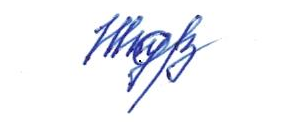 Наименование главного распорядителяКВРСУтвержденныйобъем (рублей)Объем с учетом изменений (рублей)Изменения  (+    -)Изменения  (+    -)Изменения  (+    -)Наименование главного распорядителяКВРСУтвержденныйобъем (рублей)Объем с учетом изменений (рублей)тыс. руб.%Струк-тураАдминистрация города Фокино002226422551,18227331739,94909188,760,473,08Финансовое управление администрации 00357468665637172-109694Дополнительное образовательные органицации 00218609441,5618609441,56000Совет народных депутатов города ФОКИНО001692781692781000Контрольно-счетная палата города Фокино016832124824080-8044Комитет по управлению муниципальным имуществом города Фокино0052424699275950933481013,826,91ВСЕГО254728462,74255854723,51126260,7614,2100,0